3. Применение специальных сигналов3.1. Водители транспортных средств с включенным проблесковым маячком синего цвета, выполняя неотложное служебное задание, могут отступать от требований разделов 6 (кроме сигналов регулировщика) и 8 — 18 настоящих Правил, приложений 1 и 2 к настоящим Правилам при условии обеспечения безопасности движения.Для получения преимущества перед другими участниками движения водители таких транспортных средств должны включить проблесковый маячок синего цвета и специальный звуковой сигнал. Воспользоваться приоритетом они могут только убедившись, что им уступают дорогу.Этим же правом пользуются водители транспортных средств, сопровождаемых транспортными средствами, имеющими нанесенные на наружные поверхности специальные цветографические схемы, с включенными проблесковыми маячками синего и красного цветов и специальным звуковым сигналом, в случаях, установленных настоящим пунктом. На сопровождаемых транспортных средствах должен быть включен ближний свет фар.На транспортных средствах Государственной инспекции безопасности дорожного движения Министерства внутренних дел Российской Федерации, Федеральной службы охраны Российской Федерации, Федеральной службы безопасности Российской Федерации и Военной автомобильной инспекции дополнительно к проблесковому маячку синего цвета может быть включен проблесковый маячок красного цвета.Водители автомобилей оперативных служб, выполняющие неотложное служебное задание, с включенным проблесковым маячком синего цвета могут двигаться в любом направлении независимо от сигналов светофоров, указаний дорожных знаков и разметки. Для них обязательны только сигналы регулировщика.К оперативным службам, на ТС которых могут быть установлены проблесковый маячок синего цвета и специальный звуковой сигнал относятся скорая медицинская служба, противопожарная служба, полиция, Военная автоинспекция, службы специальных перевозок Банка России и Гохрана России, служба спецсвязи Минсвязи России, прокуратура, Главное управление исполнения наказаний Минюста России и аварийно-спасательные службы.3.2. При приближении транспортного средства с включенными проблесковым маячком синего цвета и специальным звуковым сигналом водители обязаны уступить дорогу для обеспечения беспрепятственного проезда указанного транспортного средства.При приближении транспортного средства, имеющего нанесенные на наружные поверхности специальные цветографические схемы, с включенными проблесковыми маячками синего и красного цветов и специальным звуковым сигналом водители обязаны уступить дорогу для обеспечения беспрепятственного проезда указанного транспортного средства, а также сопровождаемого им транспортного средства (сопровождаемых транспортных средств).Запрещается выполнять обгон транспортного средства, имеющего нанесенные на наружные поверхности специальные цветографические схемы с включенными проблесковым маячком синего цвета и специальным звуковым сигналом.Запрещается выполнять обгон транспортного средства, имеющего нанесенные на наружные поверхности специальные цветографические схемы, с включенными проблесковыми маячками синего и красного цветов и специальным звуковым сигналом, а также сопровождаемого им транспортного средства (сопровождаемых транспортных средств).Синий маячок совместно со специальным звуковым сигналом дает преимущество в движении, но использовать его можно только убедившись, что их видят и уступают им дорогу. Вместе с синим маячком, но не вместо него, может быть включен и красный.Кроме самих автомобилей с включенными маячками и сиреной преимуществом пользуются сопровождаемые ими транспортные средства.Запрещается обгонять ТС со специальной окраской, если на них включен синий маячок и специальный звуковой сигнал, а так же сопровождаемый ими транспорт. См. термин «Обгон».3.3. Приближаясь к стоящему транспортному средству с включенным проблесковым маячком синего цвета, водитель должен снизить скорость, чтобы иметь возможность немедленно остановиться в случае необходимости.Если машина с синим маячком стоит на месте (в дополнение сожжет быть включен красный маячок), то снижаем скорость, чтобы в случае необходимости остановиться. Так обычно предупреждают водителей о возникшей впереди опасности.3.4. Проблесковый маячок желтого или оранжевого цвета должен быть включен на транспортных средствах в следующих случаях:выполнение работ по строительству, ремонту или содержанию дорог, погрузке поврежденных, неисправных и перемещаемых транспортных средств;перевозка крупногабаритных грузов, взрывчатых, легковоспламеняющихся, радиоактивных веществ и ядовитых веществ высокой степени опасности;сопровождение транспортных средств, перевозящих крупногабаритные, тяжеловесные и опасные грузы;сопровождение организованных групп велосипедистов при проведении тренировочных мероприятий на автомобильных дорогах общего пользования.Включенный проблесковый маячок желтого или оранжевого цвета не дает преимущества в движении и служит для предупреждения других участников движения об опасности.Маячками желтого или оранжевого цвета оборудованы уборочные машины, бензовозы, машины инкассации, эвакуаторы и др. Такие маячки не дают преимущества в движении, так как их назначение ¬– привлечь внимание. Это возможность на достаточном расстоянии обнаружить транспортное средство, представляющее опасность для окружающих, и принять соответствующие меры.3.5. Водители транспортных средств с включенным проблесковым маячком желтого или оранжевого цвета при выполнении работ по строительству, ремонту или содержанию дорог, погрузке поврежденных, неисправных и перемещаемых транспортных средств могут отступать от требований дорожных знаков (кроме знаков 2.2, 2.4 — 2.6, 3.11 — 3.14, 3.17.2, 3.20) и дорожной разметки, а также пунктов 9.4 — 9.8 и 16.1 настоящих Правил при условии обеспечения безопасности дорожного движения.Водители транспортных средств при перевозке крупногабаритных грузов, а также при осуществлении сопровождения транспортных средств, перевозящих крупногабаритные и (или) тяжеловесные грузы, с включенным проблесковым маячком желтого или оранжевого цвета могут отступать от требований дорожной разметки при условии обеспечения безопасности дорожного движения.3.6. Водители транспортных средств организаций федеральной почтовой связи и транспортных средств, перевозящих денежную выручку и (или) ценные грузы, могут включать проблесковый маячок бело-лунного цвета и специальный звуковой сигнал только при нападениях на указанные транспортные средства. Проблесковый маячок бело-лунного цвета не дает преимущества в движении и служит для привлечения внимания сотрудников полиции и иных лиц.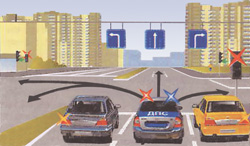 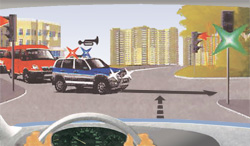 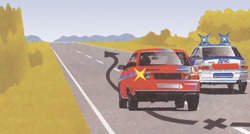 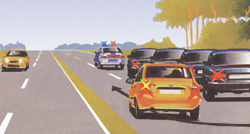 